Illustrated Annotated Map10 pointsWHAT IT IS:A map of the current culture complete w/ pictures & text.TO DO:  Choose the event(s) you want to portray on your map.Either draw or print out a blank map of the area.Map should have the essential elements of a map: key, scale & titleAdd at least 5 illustrations & 5 captions that will bring the map to life.Captions should be in complete sentences & explain what is being depicted.The final project should be neatly colored & free of all ELA errorsThis can be done by hand or the computer.EXAMPLE: 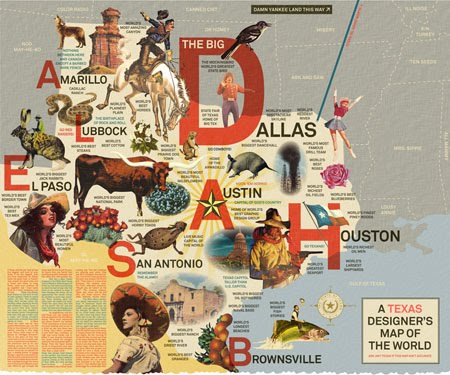 